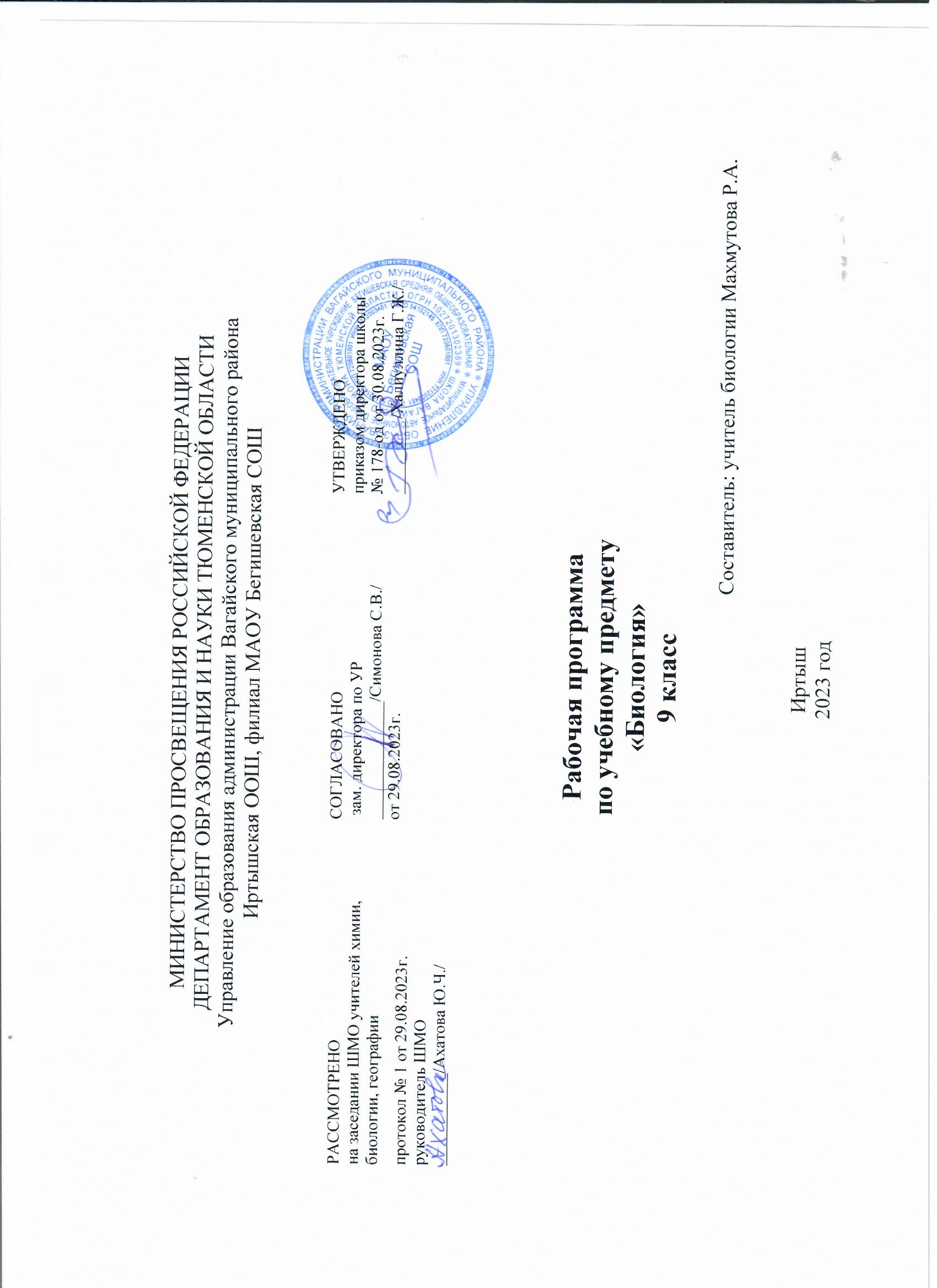 1. Содержание учебного предмета «Биология», 9 класс Введение 2 часМесто курса «Общая биология» в системе естественнонаучных дисциплин, а также в биологических науках. Цели и задачи курса. Значение предмета для понимания единства всего живого, взаимосвязи всех частей биосферы Земли.Эволюционное учение 8 часов.Единство химического состава живой материи; основные группы химических элементов и молекул, образующие живое вещество биосферы. Клеточное строение организмов, населяющих Землю. Обмен веществ и саморегуляция в биологических системах. Самовоспроизведение; наследственность и изменчивость как основа существования живой материи. Рост и развитие. Раздражимость; формы избирательной реакции организмов на внешние воздействия. Ритмичность процессов жизнедеятельности; биологические ритмы и их значение. Дискретность живого вещества и взаимоотношение части и целого в биосистемах. Энергозависимость живых организмов; формы потребления энергии. Развитие биологии в додарвиновский период. Господство в науке представлений об «изначальной целесообразности» и неизменности живой природы. Предпосылки возникновения учения Ч. Дарвина: достижения в области естественных наук, экспедиционный материал Ч. Дарвина. Учение Ч. Дарвина об искусственном отборе.Учение Ч. Дарвина о естественном отборе. Вид — элементарная эволюционная единица. Всеобщая индивидуальная изменчивость и избыточная численность потомства. Борьба за существование и естественный отбор.Вид как генетически изолированная система; репродуктивная изоляция и ее механизмы. Популяционная структура вида; экологические и генетические характеристики популяций. Популяция — элементарная эволюционная единица. Пути и скорость видообразования; географическое и экологическое видообразование. Главные направления эволюционного процесса. Биологический прогресс и биологический регресс. Органический мир как результат эволюции. Возникновение и развитие жизни на Земле. Химический, предбиологический (теория академика А. И. Опарина), биологический и социальный этапы развития живой материи. Филогенетические связи в живой природе; естественная классификация живых организмов. Происхождение человека. Место человека в живой природе. Систематическое положение вида Homosapiens в системе животного мира. Признаки и свойства человека, позволяющие отнести его к различным систематическим группам царства животных. Стадии эволюции человека: древнейший человек, древний человек, первые современные люди.Основы цитологии 10часовЭлементный состав клетки. Распространенность элементов, их вклад в образование живой материи и объектов неживой природы. Макроэлементы, микроэлементы; их вклад в образование неорганических и органических молекул живого вещества. Неорганические молекулы живого вещества: вода; химические свойства и биологическая роль. Соли неорганических кислот, их вклад в обеспечение процессов жизнедеятельности и поддержание гомеостаза. Роль катионов и анионов в обеспечении процессов жизнедеятельности. Осмос и осмотическое давление; осмотическое поступление молекул в клетку. Обмен веществ и превращение энергии в клетке. Транспорт веществ через клеточную мембрану. Пино – и фагоцитоз. Внутриклеточное пищеварение и накопление энергии; расщепление глюкозы. Биосинтез белков, жиров и углеводов в клетке. Прокариотические клетки; форма и размеры. Строение цитоплазмы бактериальной клетки; организация метаболизма у прокариот. Генетический аппарат бактерий. Спорообразование. Размножение. Место и роль прокариот в биоценозах. Эукариотическая клетка. Цитоплазма эукариотической клетки. Органеллы цитоплазмы, их структура и функции. Цитоскелет. Включения, значение и роль в метаболизме клеток. Клеточное ядро — центр управления2жизнедеятельностью клетки. Структуры клеточного ядра. Особенности строения растительной клетки.Деление клеток. Клетки в многоклеточном организме. Понятие о дифференцировке клеток многоклеточного организма. Митотический цикл: интерфаза, редупликация ДНК; митоз, фазы митотического деления и преобразования хромосом; биологический смысл и значение митоза (бесполое размножение, рост, восполнение клеточных потерь в физиологических и патологических условиях).Размножение и индивидуальное развитие организмов 5 часовСущность и формы размножения организмов. Бесполое размножение растений и животных. Половое размножение животных и растений; образование половых клеток, осеменение и оплодотворение. Биологическое значение полового размножения. Эмбриональный период развития. Основные закономерности дробления; образование однослойного зародыша — бластулы. Гаструляция; закономерности образования двуслойного зародыша — гаструлы. Первичный органогенез и дальнейшая дифференцировка тканей, органов и систем. Постэмбриональный период развития. Формы постэмбрионального периода развития. Непрямое развитие; полный и неполный метаморфоз. Биологический смысл развития с метаморфозом. Прямое развитие. Старение.Наследственность и изменчивость организмов 20 часовОткрытие Г. Менделем закономерностей наследования признаков. Гибридологический метод изучения наследственности. Генетическое определение пола. Генотип как целостная система. Взаимодействие аллельных и неаллельных генов в определении признаков. Основные формы изменчивости. Генотипическая изменчивость. Мутации. Значение мутаций для практики сельского хозяйства и биотехнологии. Комбинативная изменчивость. Эволюционное значение комбинативной изменчивости.Фенотипическая, или модификационная, изменчивость. Роль условий внешней среды в развитии и проявлении признаков и свойств. Селекция. Центры происхождения и многообразия культурных растений. Сорт, порода, штамм. Методы селекции растений и животных. Достижения и основные направления современной селекции. Значение селекции для развития сельскохозяйственного производства, медицинской, микробиологической и других отраслей промышленности.Взаимоотношения организмов и среды 23 часаБиосфера — живая оболочка планеты. Структура биосферы. Компоненты биосферы: живое вещество, видовой состав, разнообразие и вклад в биомассу; биокосное и косное вещество биосферы (Б. И. Вернадский). Круговорот веществ в природе. Естественные сообщества живых организмов. Биогеоценозы. Компоненты биогеоценозов: продуценты, консументы, редуценты. Биоценозы: видовое разнообразие, плотность популяций, биомасса. Абиотические факторы среды. Роль температуры, освещенности, влажности и других факторов в жизнедеятельности сообществ. Интенсивность действия фактора среды; ограничивающий фактор. Взаимодействие факторов среды, пределы выносливости. Биотические факторы среды. Цепи и сети питания. Экологические пирамиды: чисел, биомассы, энергии. Смена биоценозов. Причины смены биоценозов; формирование новых сообществ. Формы взаимоотношений между организмами. Природные ресурсы и их использование. Антропогенные факторы воздействия на биоценозы (роль человека в природе); последствия хозяйственной деятельности человека. Проблемы рационального природопользования, охраны природы: защита от загрязнений, сохранение эталонов и па-мятников природы, обеспечение природными ресурсами населения планеты. Экскурсия: «Сезонные изменения в живой природе (на примере местных биогеоценозов)В тематическое планирование добавлено из резервного времени 3 часа: Тема: «Основы генетики» -1 час; «Взаимосвязи организмов и окружающей среды-2 часа.32. Планируемые результаты освоения учебного предмета «Биология», 9 классРабочая программа по учебному предмету «Биология», сформирована с учетом рабочей программы воспитания, призвана обеспечить достижение личностных результатов.Личностные результаты:знание основных принципов и правил отношения к живой природе, основ здорового образа жизни и здоровьесберегающих технологий; реализация установок здорового образа жизни;сформированность познавательных интересов и мотивов, направленных на изучение живой природы, интеллектуальных умений (доказывать, строить рассуждения, анализировать, сравнивать, делать выводы и др.); эстетического отношения к живым объектам.Метапредметными результатами освоения выпускниками основной школы программы по биологии являются:овладение составляющими исследовательской и проектной деятельности, включая умения видеть проблему, ставить вопросы, выдвигать гипотезы, давать определения понятиям, классифицировать, наблюдать, проводить эксперименты, делать выводы и заключения, структурировать материал, объяснять, доказывать, защищать свои идеи;умения работать с разными источниками биологической информации: находить биологическую информацию в различных источниках (тексте учебника, научно-популярной литературе, биологических словарях и справочниках), анализировать и оценивать информацию, преобразовывать информацию из одной формы в другую;способность выбирать целевые и смысловые установки в своих действиях и поступках по отношению к живой природе, здоровью своему и окружающих;умения адекватно использовать речевые средства для дискуссии и аргументации своей позиции, сравнивать разные точки зрения, аргументироватьсвою точку зрения, отстаивать свою позицию.Предметными результатами освоения выпускниками основной школы программы по биологии являются:выделение существенных признаков биологических объектов (отличительных признаков живых организмов; клеток и организмов растений, животных, грибов и бактерий; организма человека; видов, экосистем; биосферы) и процессов (обмен веществ и превращения энергии, питание, дыхание, выделение, транспорт веществ, рост, развитие, размножение, регуляция жизнедеятельности организма; круговорот веществ и превращения энергии в экосистемах);классификация — определение принадлежности биологических объектов к определенной систематической группе;объяснение роли биологии в практической деятельности людей значения биологического разнообразия для сохранения биосферы; механизмов наследственности и изменчивости, проявления наследственных заболеваний у человека, видообразования и приспособленности;различение на таблицах частей и органоидов клеткисравнение биологических объектов и процессов, умение делать выводы и умозаключения на основе сравнения;выявление изменчивости организмов; приспособлений организмов к среде обитания; типов взаимодействия разных видов в экосистеме; взаимосвязей между особенностями строения клеток, тканей, органов, систем органов43. Тематическое планирование с указанием количества академических часов, отводимых на освоение каждой темы учебного предмета «Биология», и возможность использования по этой теме электронных (цифровых) образовательных ресурсовКоличество часов	Электронные цифровые№Наименование разделов и темВсегоКонтрольные работыПрактические работы	образовательные ресурсыБиология в системе наук 2 ч.1Биология как наука	1Библиотека ЦОК https://m.edsoo.ru/863e6122 https://m.edsoo.ru/863e632a2	 Методы биологических исследований. Значение	1биологии.Библиотека ЦОК https://m.edsoo.ru/863e6122Основы цитологии науки о клетке 10 ч.3	Цитология – наука о клетке4	Клеточная теория5	Химический состав клетки6	Строение клетки7	 Особенности клеточного строения организма. Вирусы8		Лабораторная работа. Строение эукариотических клеток и прокариотических9	Обмен веществ и превращение энергии10	Фотосинтез11111Л.р. Строение1	эукариотических клеток и прокариотических»115Библиотека ЦОК https://m.edsoo.ru/863e6564 Библиотека ЦОК https://m.edsoo.ru/863e6e88Библиотека ЦОК https://m.edsoo.ru/863e674eБиблиотека ЦОК https://m.edsoo.ru/863e6ff0 https://m.edsoo.ru/863e716cБиблиотека ЦОК https://m.edsoo.ru/863e766cБиблиотека ЦОК https://m.edsoo.ru/863e7c9811                   Биосинтез белков. Генетические код12		Регуляция процессов жизнедеятельности клетки11	1Библиотека ЦОК https://m.edsoo.ru/863e6b72Размножение и индивидуальное развитие организмов 5 ч.13	 Формы размножения организмов. Бесполоеразмножение. Митоз14	Половое размножение. Мейоз15	Индивидуальное развитие организмов. Онтогенез16	Постэмбриональный период развития17	Влияние факторов внешней среды на организм11111Библиотека ЦОК https://m.edsoo.ru/863e7dc4Библиотека ЦОК https://m.edsoo.ru/863e7f4a Библиотека ЦОКhttps://m.edsoo.ru/863e8436Основы генетики 10 ч.18                Генетика как отрасль биологической науки19		Методы наследования наследственности. Фенотип.Генотип20	Закономерности наследования21	Решение генетических задач22	Хромосомная теория наследственности23	Генетика пола11111	11П.р. «Решение генетических задач»Библиотека ЦОК https://m.edsoo.ru/863e86f2Библиотека ЦОК https://m.edsoo.ru/863e8878Библиотека ЦОК https://m.edsoo.ru/863e8878Библиотека ЦОК https://m.edsoo.ru/863e8c60624	Основные формыизменчивости организмов.	1 Генотипическая изменчивость25	Комбинативная изменчивость	126Фенотипическая изменчивость	127	Изучение модификационной изменчивости. Построение	1 вариационной кривой ( л/р)П.р. «Изучение фенотипической изменчивости»Л.р. «Изучение модификационной изменчивости. Построение вариационной кривой»Библиотека ЦОК https://m.edsoo.ru/863e8efeГенетика человека 2ч.28		Методы изучения наследственности человека29	Генотип и здоровье человека. Медико - генетическоеконсультированиеП.р. «Методы изучения 1	наследственностичеловека»1Библиотека ЦОК https://m.edsoo.ru/863e8efeОсновы селекции и биотехнологии 3ч.30	Основы селекции. Методы селекции31	 Достижения мировой и отечественной селекции32	Биотехнологии111	1Библиотека ЦОК https://m.edsoo.ru/863e9214 Библиотека ЦОКhttps://m.edsoo.ru/863e9214Библиотека ЦОК https://m.edsoo.ru/863e9336Эволюционное учение 8 ч.33	Учение об эволюции органического мира34	Вид. Критерии вида35	Популяционная структура111Библиотека ЦОК https://m.edsoo.ru/863ea20eБиблиотека ЦОК7вида36	Видообразование37	Борьба за существование38	Естественный отбор39	Адаптация как результат естественного отбора40	Современные проблемы эволюции.111Л.р.«Адаптация как1	результат естественного отбора»1https://m.edsoo.ru/863e99c6Библиотека ЦОК https://m.edsoo.ru/863e9da4Библиотека ЦОК https://m.edsoo.ru/863e9ed0Библиотека ЦОК https://m.edsoo.ru/863e9c1eВозникновение и развитие жизни на Земле 5 ч.41	Взгляды, гипотезы, теории о происхождении жизни42	Органический мир как результат эволюции43	 История развития органического мира44	Происхождение человека45	Происхождение и развитие жизни на Земле.11111	1Библиотека ЦОК https://m.edsoo.ru/863ea5a6Библиотека ЦОК https://m.edsoo.ru/863eac2cБиблиотека ЦОК https://m.edsoo.ru/863ea6beВзаимосвязь организмов и окружающей среды23 ч.46	Экология – как наука47        «Изучение приспособленности организмов к среде обитания»л/р48	Влияние экологических факторов111Л.р.«Изучение приспособленности организмов к среде обитания»Библиотека ЦОК https://m.edsoo.ru/863eafecБиблиотека ЦОК https://m.edsoo.ru/863eafec849	« Строение растений в связи с условиями жизни» л/р50	Экологическая ниша51	«Описание экологической ниши организмов» л/р52	Структура популяции53	 Типы взаимодействий популяций разных видов54	Экосистемная организация живой природы55	Классификация экосистем 56                Структура экосистем 57                  Трофические связи58	Поток энергии и пищевые цепи59	Круговорот веществ60	Искусственные экосистемы61	«Выделение пищевых цепей в искусственной экосистеме»л/р62		Экскурсия «Сезонные изменения в живой природе»63	Отчет об экскурсии64	Учения Вернадского о биосфере65	Экологические проблемы современности66	 Подготовка к защите экологических проектов1111111 1 111 1111111	1Л.р. « Строение растений в связи с условиями жизни»Л.р. «Описание экологической ниши организмов»Л.р.«Выделение пищевых цепей в искусственной экосистеме»Библиотека ЦОК https://m.edsoo.ru/863eb10eБиблиотека ЦОК https://m.edsoo.ru/863eb46a967	Защита экологических проектов68	 Обобщение и повторение изученного материала за курс9 класса1168	5	1010